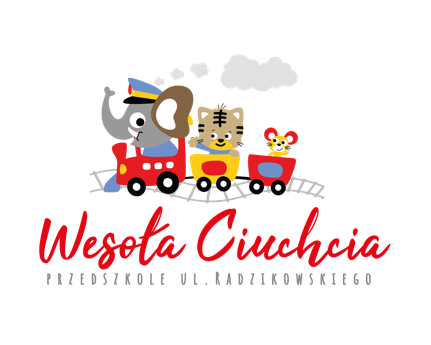 KARTA ZGŁOSZENIOWA DZIECKA DO PRZEDSZKOLADANE IDENTYFIKACYJNE DZIECKA:Imiona i nazwisko: ______________________________________________________________Data i miejsce urodzenia: ________________________________________________________Nr PESEL: ______________________________________________________________________Adres zameldowania: ___________________________________________________________Adres zamieszkania: ____________________________________________________________DANE KONTAKTOWE RODZICÓW:Imię i nazwisko Matki/Opiekuna: ________________________________________________________Tel. Komórkowy: . ______________________________________________________________________Tel. Służbowy i miejsce Pracy : ___________________________________________________________E-mail. ________________________________________________________________________________Seria i nr dowodu osobistego_____________________________________________________________Imię i nazwisko Ojca/Opiekuna:__________________________________________________________Tel. Komórkowy: ________________________________________________________________________Tel. Służbowy i miejsce Pracy : ___________________________________________________________E-mail. ________________________________________________________________________________Seria i nr dowodu osobistego_____________________________________________________________Czy dziecko spełnia, któreś z poniższych kryteriów pierwszeństwa? Jeżeli tak, proszę zaznaczyć X□ posiadanie rodzeństwa w tym samym przedszkolu□ wielodzietność rodziny (posiadanie Krakowskiej Karty Dużej Rodziny)□ niepełnosprawność kandydata□ niepełnosprawność jednego z rodziców kandydata□ niepełnosprawność rodzeństwa kandydata□ niepełnosprawność obojga rodziców kandydata□ samotne wychowywanie kandydata□ objęcie kandydata pieczą zastępcząData i podpis rodzica: